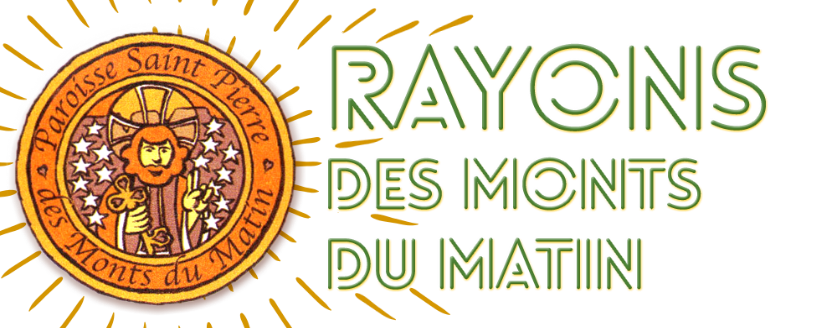 SEMAINE DU 24 JUILLET au 1er AOUT 2021MESSES   Samedi	24 :	18h30	LA BAUME D’HOSTUNIntentions pour : Paul et Simone BEC, Pierre et Jeanne LAYEUX, Christian et Marthe GASCARDDimanche	25 :	10h30	CHATUZANGE 			18h30	PIZANÇONPensez aux gestes barrières : port du masque obligatoire, solution hydro alcoolique à l’entrée et à la sortie de l’église, distance   physique dans l’église et à l’extérieur…..Baptêmes :  24.07 à 17 h à La Baume d’Hostun de Anatole REYNAUD et Ennio VELARDI (la Baume d’Hostun) Esteban PLEINET (Charpey)25.07 à Chatuzange Léonie GOUT (Chatuzange), Léo FINET (Alixan)01.08 à Chatuzange d’Agathe BRISSEAU (Montélier) Mariage : 24.07 à Eymeux de Caroline BENEZET et Kevin BONNARDEL31.07 à Chatuzange de Christopher LACOUR et Emmanuelle CARATInformations pratiquesMercredi 28 :  18h00 – Messe + Adoration eucharistique à Meymans.Jeudi 29 :  Chapelet à EYMEUX à 9h.PROCHAINES MESSES :Samedi	31 :	18h30	ROCHEFORT SAMSONDimanche	1er :	10h30 	CHATUZANGE 			18h30	PIZANÇON